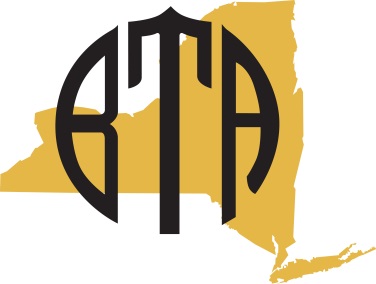 Business Teachers Association of New York StateSlate of Officers Nominations 2014The following nominations have been accepted by the BTANYS Executive Board:President	Amy Boutet	Amherst High SchoolPresident Elect	Tara Bellevue								New York City DOERecording Secretary	Sara Zink							Cattaraugus Little Valley High SchoolTreasurer	Kristen Kelly							West Seneca Central School DistrictLegislation Director	Public Relations Director	Sandy Hoodak								Fairport High SchoolRegion 1 Co-Directors	S. Dianne Elmore	Smithtown HS East	Molly Kennedy HenckRegion 5 West Director	Region 5 East Director	Region 7 Director	Ed Blasland								Henniger HSRegion 9 Director	Francine Martella								All City HS